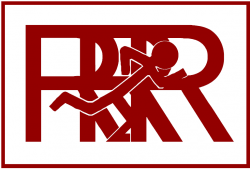 Redhill Road Runners Committee MeetingWednesday 17th March 2021 Via Zoom (Virtual Meeting)PresentToni Harper (TH), Mike McHardy (MMH), Clive Greyson (CG), Mark Davis (MD), Leigh Stubbs (LS - Chair), Wendy Lawson (WL), Kate Horton (KH – minutes), Valerie Walker (VW), Dave Walsh (DW), Simon Nash (SN), Pete Henley (PH) Pete McNally (PN)ApologiesMartin Lee, Hayley Purdy Chairman’s IntroductionMeeting opened at 20.03 by LSMinutes of the Previous MeetingThe minutes were reviewed and agreed.Membership Secretary’s Report- Mike McHardy 112 paid members so far – down on last year understandably due to the lack of activity but will see what happens over the course of re-opening of access etc. Social Secretary’s Report – Toni Harper Discussed Pitch & Putt at Woodthorpe Park at the last meeting but restrictions made us cancel that. Would like to suggest Good Friday as the date to try this from lunch time. In groups of 6 with gaps between each start time. People can then choose time preferences etc. or with specific groups. MD expressed caution around meeting up and making sure people are not “seen” to be meeting in a big group. TH suggested a larger gap of 30 minutes between groups and all agreed. To socialise it on Facebook to see if there’s uptake from the membership.  LS wanted to thank TH for efforts with Secret Santa and Quiz before Christmas. Summer League / County Championships - Clive Greyson The Summer League meeting took place virtually and confirmed April and May races will be definitely cancelled. The proposed plan is to proceed with: Wollaton 16th June Worksop 14th July Teversal 28th July Holme Pierrepont 18th August All provisional at the moment as no clear guidance from England Athletics. Suggestions have been made that if there is guidance for social distancing it could mean the events will not be formally timed and will need to be timed individually and submitted via club secretaries. The courses would be run on the night all together but by not timing the event there was the intention to reduce gathering of groups at the finish and remove the need for timing chips being transferred. A further proposal was for women and men to run separate nights but highly unlikely as two race permits, two sets of organising on two nights will be needed. They had also discussed wave starts but again needed timing chips. All options are subject to EA guidance and the lack of timing but runners still gathered was challenged by the committee.  County Championships – LS No dates for the County Championships yet but confirmed races are:5km - Newstead – 23rd July 10km - Formula One Notts 10 (mile) - 2nd July Half Marathon – Worksop Half Marathon Marathon – Nottingham Marathon Fell Running – Pete Henley Nothing to reportKit Report – Wendy Lawson Some kit sold recently which is good news. Kit generally sells in fits and starts and club members know to contact WL to order. WL has chased the company re buffs but they haven’t responded so keen to investigate elsewhere. All agreed to go ahead.DW asked if hoodies and beanies are out of stock should we re-order? WL not keen on re-ordering and holding stock if not necessary as re-ordering can be quick and low numbers. WL to share spreadsheet for the stock to LS for year end accounts. Finance Secretary’s ReportAccounts being done for the end of the year for last year. MD asked for a copy digitally to get verified. . Coaches Report  - SN  SN proactively contacting all coaches prior to returning to make sure coaches are available. Reminder if a coaches is present it’s groups of 12, no coaches present it remains with the rule of 6. MD suggested drop back in to what was done last time around including staggered starts. MD and DW waiting to finish his course with video training to submit and complete. These need to be done with another coach present to ensure insurance is valid under the club. DW queried when re-starting. MD confirmed 29th March for grass roots sports LS to bring up under AOB. WL to renew licence next year  Communications – KH No report but sharing the Facebook group with non-members to join during lockdown with a view to joining the club when lockdown lifts. Suggested opening an Instagram account for the club and TH offered to help with # and connections. Agreed to set up. Running MattersMD - Grand Prix agreed to roll over from last year and supplement them with other runs for example Belper Rover is happening. LS - Virtual Christmas relays went well and RRR came 1st and 2nd and 1st ladies - Nice organising with other clubs. LS - Newstead update so far – it’s going ahead and we have insurance and entries and waiting on St Johns Ambulance and licence. Set up for Covid if it’s still there and for Covid free if it miraculously disappears!  Other Matters SN spoke to Kev Dickinson and passed on his thanks for the flowers and messages. Agreed to send flowers to Nigel’s wife Lynn.  Next Meeting - Wednesday 21st April 2021  Finish 20.37